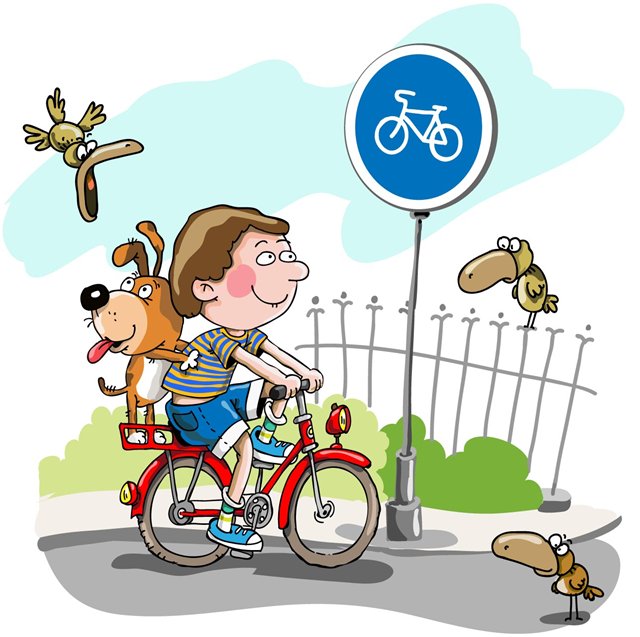 Для обеспечения безопасности движения и предупреждения несчастных случаев каждый, кто пользуется велосипедом, должен знать и соблюдать следующие правила движения:— ездить на велосипедах по дорогам разрешается с 14 лет.Такое правило введено не случайно. Дети младшего возраста, выезжая на улицу, подвергают свою жизнь опасности не только потому, что не знают Правила дорожного движения, но и потому, что они – дети. Попав в поток транспорта или проезжая перекресток, они могут растеряться, потерять управление и попасть под колеса идущего рядом автомобиля.— не разрешается ездить на велосипеде:с ненадежными тормозами и рулевым управлением, а в темное время суток — без зажженного фонаря (фары) белого цвета спереди и красного фонаря (или светоотражателя)- сзади;не держась за руль руками;на расстоянии более одного метра от тротуара или обочины;в непосредственной близости к идущему впереди транспортному средству;по улицам и дорогам, обучая и обучаясь езде на велосипеде.— запрещается перевозить на велосипеде:предметы, которые могут помешать управлению велосипедом, или выступающие более чем на полметра по длине и ширине за габариты велосипеда;пассажиров на раме или багажнике. Для перевозки ребенка-пассажира велосипед должен быть оборудован дополнительным сиденьем и подножками, и пассажиру должно быть не больше 7 лет.велосипедист не должен поворачивать налево и разворачиваться на дорогах, имеющих более одной полосы для движения в данном направлении. Запрещается буксировка  велосипедов.Ваша безопасность на дороге зависит от того,насколько точно Вы соблюдаетеПравила дорожного движения!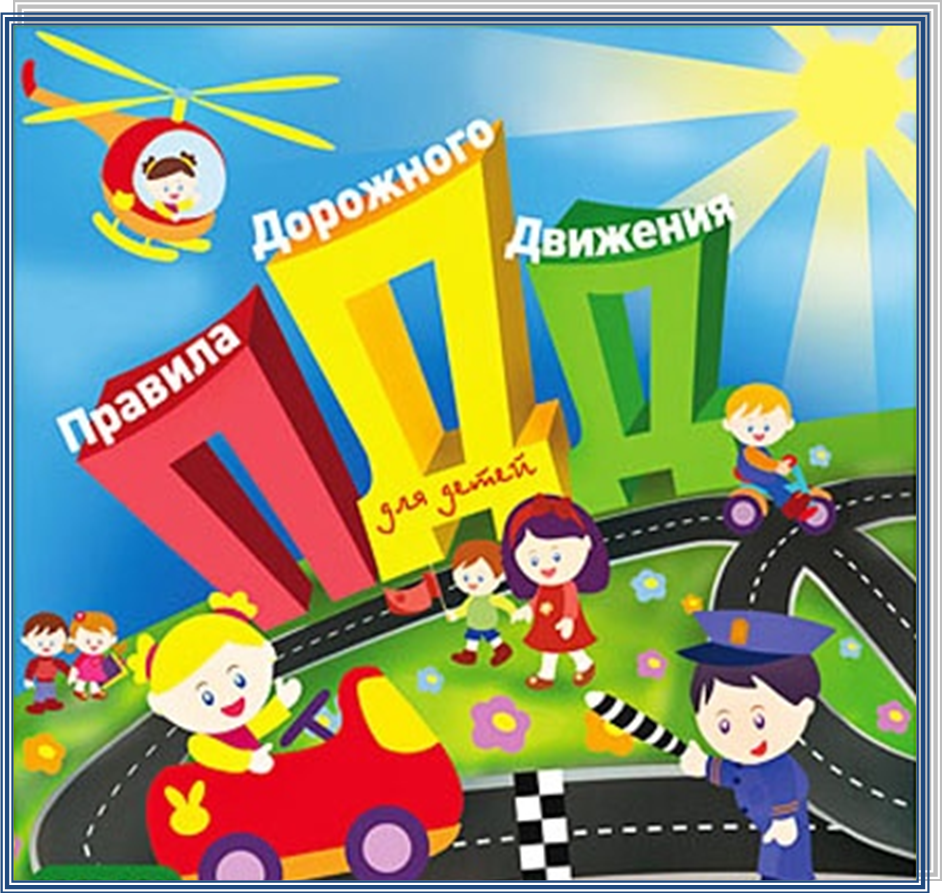 